编号：　　　　　　　**市设置大型户外广告申请表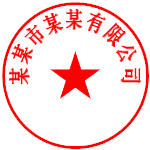   设置单位　　　　　××公司　　　　　（盖章）联系人　　　　张三　  　　联系电话　　　 137××××××× 　　申请时间　　　　2019年1月1日　　　□申请新设置  □申请许可延续**城市管理和综合执法局填表说明1、本申请表由设置单位填写并加盖公章；2、本申请表所指“设置单位”是指设置户外广告设施的单位；3、如申请设置的户外广告设施需征求其他部门意见的，可在本表“有关部门的意见”一栏填写，或附单独书面证明材料；4、申请表及附件需按顺序排列后装订（一律在左侧装订），不得随意夹放。复印件均应加盖设置单位公章。户外广告设置前的实景照片（实景照片要加盖设置单位公章）户外广告设置后的效果图（效果图要加盖设置单位公章）户外广告制作结构图（结构图要加盖设置单位公章）户外广告设置位置道路平面图（平面图要加盖设置单位公章）以下由设置单位填写以下由设置单位填写以下由设置单位填写以下由设置单位填写以下由设置单位填写设 置 单 位 情 况单 位 名 称**市×××公司统一社会信用代码××××××设 置 单 位 情 况单位地址**市**街**号单位类型企业设 置 单 位 情 况法定代表人（姓名）法定代表人身份证号（身份证号）申 请 事 项广告设置场地性质□公共用地 √非公共用地□公共用地 √非公共用地□公共用地 √非公共用地申 请 事 项广告载体形式√附着于建筑物的户外广告 □附着于公共设施的户外广告□独立落地的户外广告 □户外电子显示屏 □户外招牌 □其他            √附着于建筑物的户外广告 □附着于公共设施的户外广告□独立落地的户外广告 □户外电子显示屏 □户外招牌 □其他            √附着于建筑物的户外广告 □附着于公共设施的户外广告□独立落地的户外广告 □户外电子显示屏 □户外招牌 □其他            申 请 事 项广告载体性质□商业广告  √公益广告  □自设性广告  □其它               □商业广告  √公益广告  □自设性广告  □其它               □商业广告  √公益广告  □自设性广告  □其它               申 请 事 项广告设计单位**市×××公司**市×××公司**市×××公司申 请 事 项广告制作单位**市×××公司**市×××公司**市×××公司申 请 事 项规     格长20M×高6M，面积120㎡，共1块长20M×高6M，面积120㎡，共1块长20M×高6M，面积120㎡，共1块申 请 事 项设置地点及具体位置**市××园区（镇街）××路××号（具体地址）**市××园区（镇街）××路××号（具体地址）**市××园区（镇街）××路××号（具体地址）申 请 事 项申请设置期限2019年1月1日至2019年12月31日2019年1月1日至2019年12月31日2019年1月1日至2019年12月31日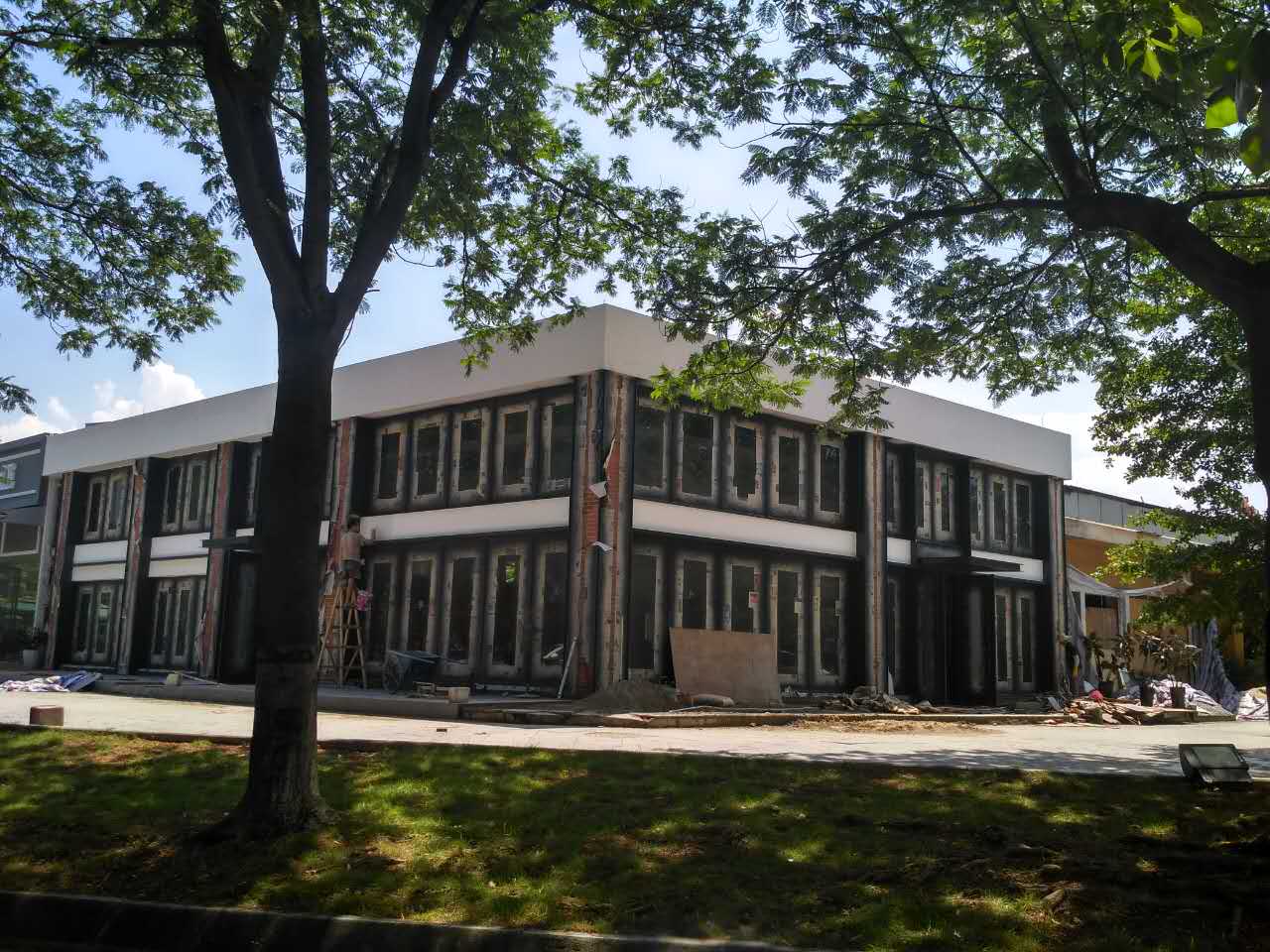 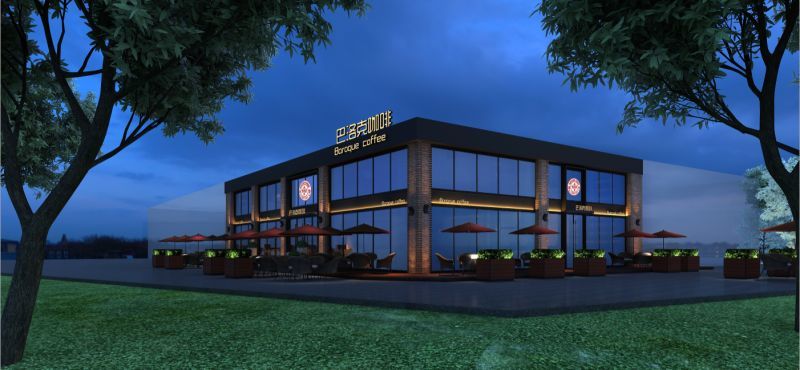 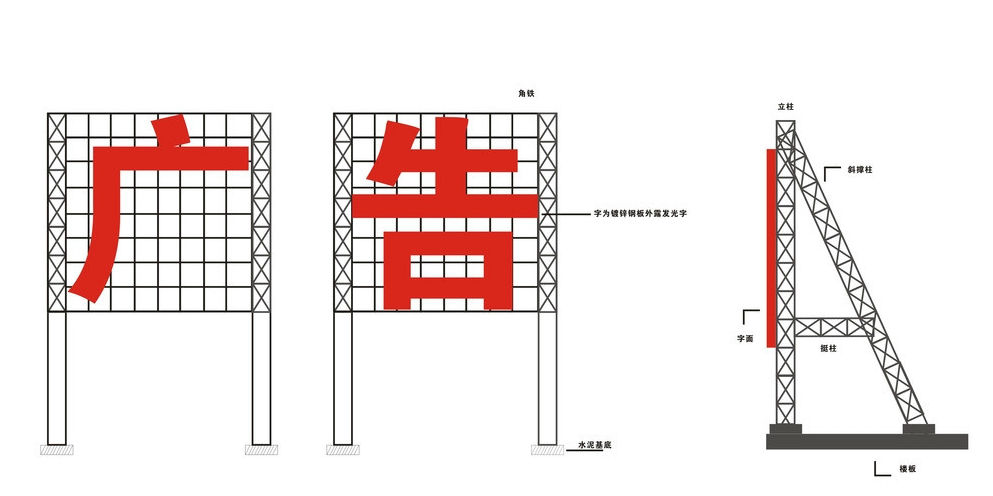 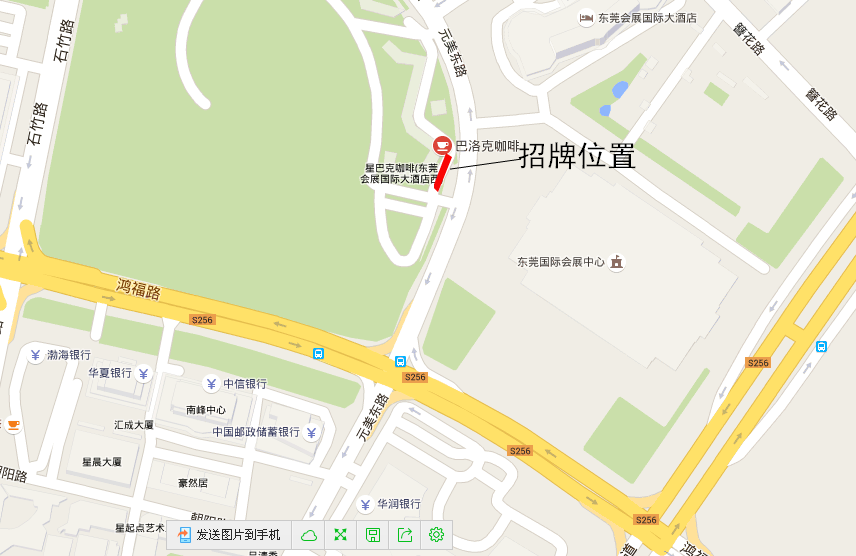 有关部门的意见盖章（签名）　　年　月　日盖章（签名）　　年　月　日设置单位承诺一、保证本表填报的内容及提交的所有材料（相关合同、证明、公章等）全部真实，如有任何虚假，设置单位承担全部责任。二、经审核通过后，严格按照核准内容（广告的位置、形式、规格、材料等）进行施工，达到安全、亮丽、美观，与道路景观相协调，并符合国家或行业质量检验评定的合格标准。三、承诺委托有相应资质的设计院，对广告结构图进行设计，并保证提交上来的图纸真实，符合相关技术规定；广告设施的施工和监理委托有资质的单位承担，确保严格按照设计单位设计的图纸精心、规范、安全、文明施工，如出现施工事故，由设置单位承担全部责任。四、户外广告设施设置后不妨碍消防安全通道畅通，不对建筑物日常使用造成不良影响。    五、在广告设置期内，保证积极进行日常维护工作，对残缺不亮的霓虹灯广告和破损、陈旧的户外广告，及时维修、翻新，灯具、画面损坏的在24小时内修复；保证按照《户外广告设施钢结构技术规程》，定时做好户外广告日常安全检测工作，应当及时加固的在48小时内做好;保证在遇到台风、暴雨等自然灾害时，采取相应的安全防范措施，安排人员做好全天候监控和防护措施。六、在广告设置期内，由于日常维护不善，导致广告设施倒塌、脱落等其他原因造成他人人身伤残、死亡或财产损失的，由设置单位承担全部责任。七、广告设置许可到期前，保证及时办理行政许可延续手续，否则按违章广告接受处理。八、户外广告设置全过程，保证愿意接受城管部门监督管理，如遇市容环境整治无条件配合。九、做好法律、法规规章及城管部门要求做好的其他事项。 以上承诺，如未能落实，经城管部门发出整改通知后，未能按期整改，设置单位愿意接受城管部门作出的有关处理，一切后果由设置单位负责。设置单位：（加盖公章）负 责 人(签名）：日    期：一、保证本表填报的内容及提交的所有材料（相关合同、证明、公章等）全部真实，如有任何虚假，设置单位承担全部责任。二、经审核通过后，严格按照核准内容（广告的位置、形式、规格、材料等）进行施工，达到安全、亮丽、美观，与道路景观相协调，并符合国家或行业质量检验评定的合格标准。三、承诺委托有相应资质的设计院，对广告结构图进行设计，并保证提交上来的图纸真实，符合相关技术规定；广告设施的施工和监理委托有资质的单位承担，确保严格按照设计单位设计的图纸精心、规范、安全、文明施工，如出现施工事故，由设置单位承担全部责任。四、户外广告设施设置后不妨碍消防安全通道畅通，不对建筑物日常使用造成不良影响。    五、在广告设置期内，保证积极进行日常维护工作，对残缺不亮的霓虹灯广告和破损、陈旧的户外广告，及时维修、翻新，灯具、画面损坏的在24小时内修复；保证按照《户外广告设施钢结构技术规程》，定时做好户外广告日常安全检测工作，应当及时加固的在48小时内做好;保证在遇到台风、暴雨等自然灾害时，采取相应的安全防范措施，安排人员做好全天候监控和防护措施。六、在广告设置期内，由于日常维护不善，导致广告设施倒塌、脱落等其他原因造成他人人身伤残、死亡或财产损失的，由设置单位承担全部责任。七、广告设置许可到期前，保证及时办理行政许可延续手续，否则按违章广告接受处理。八、户外广告设置全过程，保证愿意接受城管部门监督管理，如遇市容环境整治无条件配合。九、做好法律、法规规章及城管部门要求做好的其他事项。 以上承诺，如未能落实，经城管部门发出整改通知后，未能按期整改，设置单位愿意接受城管部门作出的有关处理，一切后果由设置单位负责。设置单位：（加盖公章）负 责 人(签名）：日    期：附件：